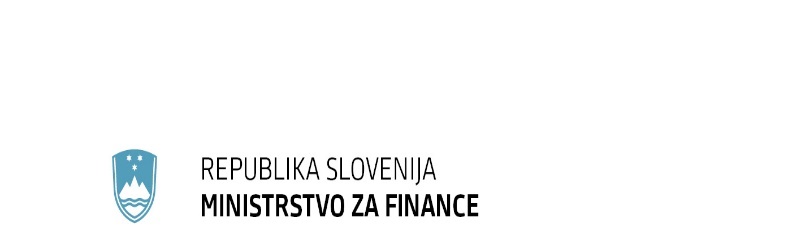       Župančičeva ulica 3, p.p. 644a, 1001 Ljubljana	T: 01-369-6600	F: 01-369-6609	E: gp.mf@gov.si	www.mf.gov.si                                                                                                                    PREDLOGEVA 2021-1611-0067ZAKON O DOPOLNITVI ZAKONA O FISKALNEM PRAVILUI. UVOD	1. OCENA STANJA IN RAZLOGI ZA SPREJEM PREDLOGA ZAKONADržavni zbor je 10. 7. 2015 sprejel Zakon o fiskalnem pravilu (Uradni list RS, št. 55/15 in 177/20 – popr.; v nadaljnjem besedilu: ZFisP). ZFisP med drugim vsebuje določbe, ki urejajo delovanje Fiskalnega sveta kot neodvisnega državnega organa. Peti odstavek 8. člena ZFisP določa, da je član Fiskalnega sveta imenovan za dobo pet let, vendar največ dvakrat zaporedoma. Postopek izbire kandidatov pa je določen v 9. členu ZFisP, in sicer člane Fiskalnega sveta imenuje državni zbor na predlog vlade z dvotretjinsko večino vseh poslancev. ZFisP pa ne določa, kaj se zgodi v primeru, ko novi člani Fiskalnega sveta še niso imenovani, dotedanjim pa poteče petletni mandat. Podrobnejša ureditev je potrebna predvsem ob upoštevanju dejstva, da se člane Fiskalnega sveta imenuje z dvotretjinsko večino vseh poslancev. Navedeno pomeni, da bi v primeru, če Državni zbor Republike Slovenije ne bi pravočasno imenoval novih članov Fiskalnega sveta, lahko nastopila situacija, da Republika Slovenije Fiskalnega sveta ne bi imela. Tudi Fiskalni svet je konec avgusta naslovil na Vlado Republike Slovenije (v nadaljnjem besedilu: vlada) pobudo, s katero so predlagali predlog dopolnitve ZFisP, s katerim se izogne morebitnemu nedelovanju Fiskalnega sveta. Prav tako je Fiskalni svet dne 15. 9. 2021 obvestil vlado o izteku funkcije, saj z 21. 3. 2022 poteče mandat članov. Na tej podlagi je vlada v Uradnem listu RS, št. 159/21 z dne 1. 10. 2021 objavila besedilo Javnega poziva za prijavljanje kandidatov za predsednika in dva člana Fiskalnega sveta.2. CILJI, NAČELA IN POGLAVITNE REŠITVE PREDLOGA ZAKONA2.1 CiljiGlavni cilj predloga zakona je odpraviti pravno praznino glede vprašanja obstoja Fiskalnega sveta v obdobju po prenehanju mandata članov Fiskalnega sveta v primeru nepravočasnega imenovanja novih članov Fiskalnega sveta. 2.2 NačelaPredlog zakona ne določa novih načel, ne spreminja vsebine načela iz 4. člena ZFisP, prav tako ne posega v vsebine načel, določenih v javnofinančnih predpisih, sledi pa načelu učinkovitosti, saj se bo s sprejemom predlaganega zakona preprečilo, da bi prišlo do nedelovanja Fiskalnega sveta.  2.3 Poglavitne rešitveS predlogom zakona se ZFisP dopolnjuje tako, da do imenovanja novega člana Fiskalnega sveta funkcijo opravlja obstoječi član, ki se mu je funkcija sicer formalno že iztekla. V primeru nepravočasnega imenovanja enega izmed članov Fiskalnega sveta, od katerih ni noben predsednik Fiskalnega sveta, se z žrebom določi, kateri izmed dotedanjih članov bo nadaljeval funkcijo.3. OCENA FINANČNIH POSLEDIC PREDLOGA ZAKONA ZA DRŽAVNI PRORAČUN IN DRUGA JAVNA FINANČNA SREDSTVAPredlog zakona nima finančnih posledic za državni proračun ali druga javna finančna sredstva. 4. NAVEDBA, DA SO SREDSTVA ZA IZVAJANJE ZAKONA V DRŽAVNEM PRORAČUNU ZAGOTOVLJENA, ČE PREDLOG ZAKONA PREDVIDEVA PORABO PRORAČUNSKIH SREDSTEV V OBDOBJU, ZA KATERO JE BIL DRŽAVNI PRORAČUN ŽE SPREJET/ 5. PRIKAZ UREDITVE V DRUGIH PRAVNIH SISTEMIH IN PRILAGOJENOSTI PREDLAGANE UREDITVE PRAVU EVROPSKE UNIJE5.1 Prikaz prilagojenosti predlagane ureditev pravu Evropske unijePredlog zakona je v celoti usklajen s pravnim redom Evropske unije. Direktiva 2011/85/EU o zahtevah v zvezi s proračunskimi okviri držav članic in Uredba (EU) št. 473/2013 o skupnih določbah za spremljanje in ocenjevanje osnutkov proračunskih načrtov ter zagotavljanje zmanjšanja čezmernega primanjkljaja držav članic v euroobmočju namreč zahteva, da spremljanje izvajanja fiskalnih pravil izvajajo neodvisni organi, države članice pa glede na nacionalno zakonodajo določijo njihovo statutarno ureditev.5.2 Primerjalno pravni prikazUreditev mandatov neodvisnih fiskalnih institucij, ki nadzirajo izvajanje fiskalnih pravil v drugih državah članicah EU:CiperCiprski fiskalni svet ima tri člane, ki jih na imenuje vlada. Mandat predsednika traja 6 let, dveh članov pa 5 oziroma 4 leta. Zakonska podlaga, ki ureja mandat in postopek izbire Fiskalnega sveta, določa, da se postopek izbire novega člana ali ponovnega imenovanja obstoječega člana zaključi pred zaključkom mandata obstoječega člana.  EstonijaEstonski fiskalni ima 6 članov, ki jih imenuje nadzorni odbor Centralne banke na predlog guvernerja. Mandat traja 5 let. V primeru predčasne menjave člana fiskalnega sveta guverner v imenovanje predlaga novega člana za čas trajanja mandata preostalih članov. Vprašanje mandata članov fiskalnega sveta po preteku mandata celotnega Fiskalnega sveta ni posebej urejeno.  RomunijaRomunski fiskalni svet ima 5 članov, ki jih parlament imenuje za dobo 9 let z možnostjo ponovnega imenovanja. Kandidat je potrjen, če zanj glasuje večina poslancev in senatorjev. Predloge kandidatov za člane podajo Romunska akademija, Centralna banka, Univerza za ekonomske študije iz Bukarešte, Romunski bančni institut in Romunsko združenje bank. V primeru predčasnega poteka mandata relevantna institucija predlaga novega člana v imenovanje v roku 15 dni. Delovanje fiskalnega sveta v vmesnem času po preteku mandata obstoječim do imenovanja novih članov ni posebej določeno.ŠvedskaŠvedski svet za fiskalno politiko ima 6 članov, pri čemer ima predsednik 6 letni mandat, ostali člani pa triletnega. Člani niso vsi imenovani istočasno, kar pomeni, da jim mandat ne preteče vsem hkrati. Imenuje jih vlada na predlog nominacijskega odbora. Nominacijski odbor, ki ga sestavljalo dva predstavnika, ki ju imenuje vlada, ter vodje Nacionalnega instituta za ekonomsko raziskovanje, Statističnega urada in Instituta za ocenjevanje politike trga dela ter ekonomske politike, predlaga vladi v imenovanje nove člane najmanj 3 mesece pred iztekom mandata posameznega člana.6. PRESOJA POSLEDIC, KI JIH BO IMEL SPREJEM ZAKONA6.1 Presoja administrativnih posledic a) v postopkih oziroma poslovanju javne uprave ali pravosodnih organov: Za izvajanje zakona bo pristojen Fiskalni svet.b) pri obveznostih strank do javne uprave ali pravosodnih organov:Zakon nima posledic za stranke do javne uprave ali pravosodnih organov.6.2 Presoja posledic za okolje, vključno s prostorskimi in varstvenimi vidiki, in sicer za:Zakon nima posledic za okolje, vključno s prostorskimi in varstvenimi vidiki.6.3 Presoja posledic za gospodarstvo:Predlog zakona nima posledic za gospodarstvo.6.4 Presoja posledic za socialno področje:Predlog zakona nima posledic za socialno področje.6.5 Presoja posledic za dokumente razvojnega načrtovanja:Predlog zakona ne vpliva na dokumente razvojnega načrtovanja.6.6 Presoja posledic za druga področjaPredlog zakona ne vpliva na druga področja.6.7 Izvajanje sprejetega predpisa:Predstavitev sprejetega zakona:Za izvajanje zakona bo pristojen Fiskalni svet. Spremljanje izvajanja sprejetega predpisa:/  6.8 Druge pomembne okoliščine v zvezi z vprašanji, ki jih ureja predlog zakona/7. PRIKAZ SODELOVANJA JAVNOSTI PRI PRIPRAVI PREDLOGA ZAKONA:Predlog zakona ni bil objavljen na spletnih naslovih.Ker gre za manjšo dopolnitev ZFisP, ki sledi obstoječi ureditvi za druge neodvisne državne organe, javnost v pripravo ni bila vključena.8. PODATEK O ZUNANJEM STROKOVNJAKU OZIROMA PRAVNI OSEBI, KI JE SODELOVALA PRI PRIPRAVI PREDLOGA ZAKONA, IN ZNESKU PLAČILA ZA TA NAMENPri pripravi predloga zakona niso sodelovali zunanji strokovnjaki.9. NAVEDBA, KATERI PREDSTAVNIKI PREDLAGATELJA BODO SODELOVALI PRI DELU DRŽAVNEGA ZBORA IN DELOVNIH TELES:mag. Andrej Šircelj, minister, Ministrstvo za financemag. Kristina Šteblaj, državna sekretarka, Ministrstvo za financedr. Katja Lautar, državna sekretarka, Ministrstvo za financemag. Maja Hostnik Kališek, državna sekretarka, Ministrstvo za financeII. BESEDILO ČLENOV1. členV Zakonu o fiskalnem pravilu (Uradni list RS, št. 55/15 in 177/20 – popr.) se v 9. členu za sedmim odstavkom dodajo novi, osmi, deveti, deseti, enajsti in dvanajsti odstavek, ki se glasijo: »(8) Če do dneva, ko se članu ali predsedniku Fiskalnega sveta izteče funkcija, še ni imenovan nov član ali predsednik Fiskalnega sveta ali če novoimenovani član ali predsednik Fiskalnega sveta ne more nastopiti funkcije dan po dnevu, ko se dosedanjemu članu ali predsedniku Fiskalnega sveta funkcija izteče, dosedanji član ali predsednik Fiskalnega sveta opravlja funkcijo, dokler novoimenovani član ali predsednik Fiskalnega sveta ne nastopi funkcije.(9) Če vlada predlaga državnemu zboru hkrati kandidata za obe prosti mesti članov Fiskalnega sveta, ki se jima funkcija izteče na isti dan, pa državni zbor ne imenuje kandidatov za obe prosti mesti, se v primeru, ko imenovanje novih članov Fiskalnega sveta pred iztekom funkcije prejšnjih članov ni več mogoče, z žrebom določi, kateri od članov Fiskalnega sveta, ki se jima funkcija izteka, bo po izteku funkcije opravljal funkcijo člana do imenovanja novega člana. Z žrebom se določi, kateri od članov Fiskalnega sveta, ki se jima funkcija izteka, bo po izteku funkcije opravljal funkcijo člana tudi v primeru, ko eden od novoimenovanih članov Fiskalnega sveta ne more nastopiti funkcije pravočasno, če je to razvidno iz predloga kandidature iz petega odstavka tega člena.(10) Žreb iz prejšnjega odstavka se izvede na seji Fiskalnega sveta na način, določen s poslovnikom Fiskalnega sveta, ob navzočnosti predsednice oziroma predsednika državnega zbora.(11) Žreb se opravi najpozneje deset dni pred iztekom funkcije članov Fiskalnega sveta, če to ni mogoče, pa najpozneje dan po dnevu, ko je znan izid imenovanja v državnem zboru.(12) Po opravljenem postopku žreba iz devetega in desetega odstavka tega člena Fiskalni svet v Uradnem listu Republike Slovenije objavi osebno ime člana Fiskalnega sveta, ki še naprej opravlja funkcijo.«.PREHODNA IN KONČNA DOLOČBA2. člen(rok za uskladitev poslovnika Fiskalnega sveta)Fiskalni svet uskladi poslovnik Fiskalnega sveta z dopolnjenim 9. členom zakona v treh mesecih po uveljavitvi tega zakona. 3. člen(začetek veljavnosti)Ta zakon začne veljati naslednji dan po objavi v Uradnem listu Republike Slovenije.III. OBRAZLOŽITEV K 1. členuS predlagano dopolnitvijo 9. člena Zakona o fiskalnem pravilu (Uradni list RS, št. 55/15 in 177/20 – popr.; v nadaljnjem besedilu: ZFisP) se omogoča kontinuiteta delovanja Fiskalnega sveta. ZFisP sicer jasno določa način imenovanja članov Fiskalnega sveta, ne pa tudi, kaj se zgodi v primeru, če se funkcija članom Fiskalnega sveta izteče, novi pa še niso imenovani. Ker ni mogoče pristopiti k razlagi ZFisP na način, da član Fiskalnega sveta nadaljuje funkcijo do imenovanja novih članov, je pravno praznino, ki v tem delu izhaja iz ZFisP, smiselno zapolniti. Predlagana dopolnitev določa, da v primeru, če članu ali predsedniku Fiskalnega sveta poteče funkcija, nov član ali predsednik pa še ni bil imenovan, funkcijo do imenovanja novega člana ali predsednika Fiskalnega sveta opravlja dotedanji član. V primeru, če je pred iztekom funkcije imenovan le eden izmed obeh članov Fiskalnega sveta ali če eden izmed novoimenovanih članov Fiskalnega sveta ne more nastopiti funkcije pravočasno, se z žrebom določi, kateri izmed članov Fiskalnega sveta bo nadaljeval funkcijo tudi po izteku funkcije. Ker ZFisP določa, da vlada v predlogu kandidatov za člane Fiskalnega sveta jasno opredeli, katerega izmed kandidatov predlaga za predsednika Fiskalnega sveta, se način določanja nadaljevanja opravljanja funkcije z žrebom omejuje zgolj na oba člana Fiskalnega sveta, od katerih nobeden ni predsednik Fiskalnega sveta. Žreb se izvede na seji Fiskalnega sveta najpozneje deset dni pred iztekom funkcije članov Fiskalnega sveta ali, če to ni mogoče, najkasneje naslednji dan, ko je znan izid imenovanja v državnem zboru. Žreb se opravi ob navzočnosti predsednice ali predsednika državnega zbora. Podrobneje se bo postopek opravljanja žreba uredil s poslovnikom Fiskalnega sveta. S predlagano ureditvijo se bo zagotovilo nemoteno poslovanje neodvisnega državnega organa, ki ima pomembno funkcijo neodvisnega spremljanja in opozarjanja glede vzdržnosti javnih financ. S tem se bo preprečilo negativne posledice, ki bi jih nedelovanje Fiskalnega sveta lahko imelo na mednarodno percepcijo ustreznosti celotnega fiskalnega okvira Slovenije, ki bi posledično lahko imelo tudi negativne učinke na mednarodnih finančnih trgih.K 2. členuS prehodno določbo se določa rok treh mesecev, v katerem Fiskalni svet uskladi svoj poslovnik z dopolnjenim 9. členom ZFisP.K 3. členuS tem členom se določa začetek veljavnosti predlaganega zakona, in sicer začne ta veljati naslednji dan po objavi v Uradnem listu Republike Slovenije, saj je treba čim prej pristopiti k izvedbi potrebnih postopkov za imenovanje članov Fiskalnega sveta.IV. BESEDILO ČLENA, KI SE SPREMINJA9. člen(izbirni postopek članov Fiskalnega sveta)(1) Predsednik Fiskalnega sveta pol leta pred iztekom funkcije članov Fiskalnega sveta obvesti vlado.(2) Po prejemu obvestila glede izteka funkcije ali po prejemu obvestila, da predlagani kandidat za člana Fiskalnega sveta ni dobil potrebne večine ali je bil predčasno razrešen, vlada brez odlašanja objavi v Uradnem listu Republike Slovenije poziv za prijavljanje kandidatov.(3) Prijavo kandidata se pošlje vladi, v roku, ki ne sme biti krajši od 30 dni po objavi poziva, v primeru predčasne razrešitve člana Fiskalnega sveta in v primeru iz sedmega odstavka tega člena pa ne krajši od 15 dni po objavi poziva. Prijava mora biti obrazložena. Priložena ji mora biti pisna izjava prijavljenega kandidata, da je pripravljen sprejeti kandidaturo.(4) Izmed prijavljenih kandidatov vlada predlaga državnemu zboru kandidate za predsednika in člana Fiskalnega sveta.(5) Vlada predlaga kandidate v 30 dneh po izteku roka iz tretjega odstavka tega člena. Predlog kandidature mora obrazložiti in mu predložiti pisno izjavo kandidata, da sprejema kandidaturo.(6) Državni zbor glasuje o predlaganih kandidatih za člane Fiskalnega sveta v 30 dneh po predložitvi predloga vlade. Predlagani kandidat je imenovan, če zanj glasuje dvotretjinska večina vseh poslancev.(7) Če predlagani kandidat za člana Fiskalnega sveta ne dobi potrebne večine poslanskih glasov, predsednik državnega zbora o tem takoj obvesti vlado.V. PREDLOG, DA SE PREDLOG ZAKONA OBRAVNAVA PO NUJNEM OZIROMA SKRAJŠANEM POSTOPKU Predlagamo obravnavo predloga zakona po nujnem postopku. Predlog dopolnitve Zakona o fiskalnem pravilu je potrebno obravnavati čim prej, preden se odvije izbirni postopek novih članov Fiskalnega sveta – skladno z 9. členom Zakona o fiskalnem pravilu se ta začne, ko predsednik Fiskalnega sveta pol leta pred iztekom funkcije članov Fiskalnega sveta obvesti vlado – obvestilo je vlada prejela 15. 9. 2021. Na tej podlagi je vlada 1. 10. 2021 v Uradnem listu Republike Slovenije objavila Javni poziv za prijavljanje kandidatov za predsednika in dva člana Fiskalnega sveta z rokom za prijavo do 2. 11. 2021.S predlagano zakonodajno rešitvijo se odpravlja pravna praznina, ko novi člani Fiskalnega sveta še niso imenovani, dotedanjim članom Fiskalnega sveta pa poteče mandat. Trenutno teče zadnje obdobje petletnega mandata dotedanjim članom Fiskalnega sveta (poteče 21. 3. 2022). Ob upoštevanju predpisanega izbirnega postopka za izvedbo imenovanja novih članov Fiskalnega sveta (razpis s prijavo novih članov) lahko nastane situacija nezmožnosti pravočasnega nastopa funkcije člana Fiskalnega sveta oz. da Fiskalni svet ne bi imel novih članov. Predlagana dikcija 1. člena predloga zakona tako ureja ta vmesni čas sestave članov Fiskalnega sveta in njegovo delovanje do imenovanja novih članov Fiskalnega sveta z namenom zagotovitve nemotenega in nepretrganega delovanja Fiskalnega sveta kot samostojnega in neodvisnega državnega organa, saj obstoječa zakonodajna ureditev v 9. členu ZFisP tega ne omogoča. VI. PRILOGE /Številka: 007-986/2021/9Številka: 007-986/2021/9Številka: 007-986/2021/9Ljubljana, 6. 10. 2021Ljubljana, 6. 10. 2021Ljubljana, 6. 10. 2021EVA 2021-1611-0067EVA 2021-1611-0067EVA 2021-1611-0067GENERALNI SEKRETARIAT VLADE REPUBLIKE SLOVENIJEGp.gs@gov.siGENERALNI SEKRETARIAT VLADE REPUBLIKE SLOVENIJEGp.gs@gov.siGENERALNI SEKRETARIAT VLADE REPUBLIKE SLOVENIJEGp.gs@gov.siZADEVA: Popravek gradiva št. 1: Predlog Zakona o dopolnitvi Zakona o fiskalnem pravilu, nujni postopek  – predlog za obravnavoPopravek gradiva št. 1: Predlog Zakona o dopolnitvi Zakona o fiskalnem pravilu, nujni postopek  – predlog za obravnavoPopravek gradiva št. 1: Predlog Zakona o dopolnitvi Zakona o fiskalnem pravilu, nujni postopek  – predlog za obravnavoPopravek gradiva št. 1: Predlog Zakona o dopolnitvi Zakona o fiskalnem pravilu, nujni postopek  – predlog za obravnavo1. Predlog sklepov vlade:1. Predlog sklepov vlade:1. Predlog sklepov vlade:1. Predlog sklepov vlade:1. Predlog sklepov vlade:Na podlagi drugega odstavka 2. člena Zakona o Vladi Republike Slovenije (Uradni list RS, št. 24/05 – uradno prečiščeno besedilo, 109/08, 38/10 – ZUKN, 8/12, 21/13, 47/13 – ZDU-1G, 65/14 in 55/17) je Vlada Republike Slovenije na ...... redni seji dne ....... pod točko ...... sprejela naslednji S K L E P :Vlada Republike Slovenije je določila besedilo predloga Zakona o dopolnitvi Zakona o fiskalnem pravilu in ga pošlje v obravnavo Državnemu zboru Republike Slovenije po nujnem postopku.                                                                                              mag. Janja Garvas Hočevar                                                                       VRŠILKA DOLŽNOSTI GENERALNEGA SEKRETARJAPrejmejo:-	Državni zbor Republike Slovenije-	Ministrstvo za finance -	Služba Vlade Republike Slovenije za zakonodajo Na podlagi drugega odstavka 2. člena Zakona o Vladi Republike Slovenije (Uradni list RS, št. 24/05 – uradno prečiščeno besedilo, 109/08, 38/10 – ZUKN, 8/12, 21/13, 47/13 – ZDU-1G, 65/14 in 55/17) je Vlada Republike Slovenije na ...... redni seji dne ....... pod točko ...... sprejela naslednji S K L E P :Vlada Republike Slovenije je določila besedilo predloga Zakona o dopolnitvi Zakona o fiskalnem pravilu in ga pošlje v obravnavo Državnemu zboru Republike Slovenije po nujnem postopku.                                                                                              mag. Janja Garvas Hočevar                                                                       VRŠILKA DOLŽNOSTI GENERALNEGA SEKRETARJAPrejmejo:-	Državni zbor Republike Slovenije-	Ministrstvo za finance -	Služba Vlade Republike Slovenije za zakonodajo Na podlagi drugega odstavka 2. člena Zakona o Vladi Republike Slovenije (Uradni list RS, št. 24/05 – uradno prečiščeno besedilo, 109/08, 38/10 – ZUKN, 8/12, 21/13, 47/13 – ZDU-1G, 65/14 in 55/17) je Vlada Republike Slovenije na ...... redni seji dne ....... pod točko ...... sprejela naslednji S K L E P :Vlada Republike Slovenije je določila besedilo predloga Zakona o dopolnitvi Zakona o fiskalnem pravilu in ga pošlje v obravnavo Državnemu zboru Republike Slovenije po nujnem postopku.                                                                                              mag. Janja Garvas Hočevar                                                                       VRŠILKA DOLŽNOSTI GENERALNEGA SEKRETARJAPrejmejo:-	Državni zbor Republike Slovenije-	Ministrstvo za finance -	Služba Vlade Republike Slovenije za zakonodajo Na podlagi drugega odstavka 2. člena Zakona o Vladi Republike Slovenije (Uradni list RS, št. 24/05 – uradno prečiščeno besedilo, 109/08, 38/10 – ZUKN, 8/12, 21/13, 47/13 – ZDU-1G, 65/14 in 55/17) je Vlada Republike Slovenije na ...... redni seji dne ....... pod točko ...... sprejela naslednji S K L E P :Vlada Republike Slovenije je določila besedilo predloga Zakona o dopolnitvi Zakona o fiskalnem pravilu in ga pošlje v obravnavo Državnemu zboru Republike Slovenije po nujnem postopku.                                                                                              mag. Janja Garvas Hočevar                                                                       VRŠILKA DOLŽNOSTI GENERALNEGA SEKRETARJAPrejmejo:-	Državni zbor Republike Slovenije-	Ministrstvo za finance -	Služba Vlade Republike Slovenije za zakonodajo Na podlagi drugega odstavka 2. člena Zakona o Vladi Republike Slovenije (Uradni list RS, št. 24/05 – uradno prečiščeno besedilo, 109/08, 38/10 – ZUKN, 8/12, 21/13, 47/13 – ZDU-1G, 65/14 in 55/17) je Vlada Republike Slovenije na ...... redni seji dne ....... pod točko ...... sprejela naslednji S K L E P :Vlada Republike Slovenije je določila besedilo predloga Zakona o dopolnitvi Zakona o fiskalnem pravilu in ga pošlje v obravnavo Državnemu zboru Republike Slovenije po nujnem postopku.                                                                                              mag. Janja Garvas Hočevar                                                                       VRŠILKA DOLŽNOSTI GENERALNEGA SEKRETARJAPrejmejo:-	Državni zbor Republike Slovenije-	Ministrstvo za finance -	Služba Vlade Republike Slovenije za zakonodajo 2. Predlog za obravnavo predloga zakona po nujnem ali skrajšanem postopku v državnem zboru z obrazložitvijo razlogov:2. Predlog za obravnavo predloga zakona po nujnem ali skrajšanem postopku v državnem zboru z obrazložitvijo razlogov:2. Predlog za obravnavo predloga zakona po nujnem ali skrajšanem postopku v državnem zboru z obrazložitvijo razlogov:2. Predlog za obravnavo predloga zakona po nujnem ali skrajšanem postopku v državnem zboru z obrazložitvijo razlogov:2. Predlog za obravnavo predloga zakona po nujnem ali skrajšanem postopku v državnem zboru z obrazložitvijo razlogov:Predlagamo obravnavo predloga zakona po nujnem postopku. Predlog dopolnitve Zakona o fiskalnem pravilu je potrebno obravnavati čim prej, preden se odvije izbirni postopek novih članov Fiskalnega sveta – skladno z 9. členom Zakona o fiskalnem pravilu (v nadaljnjem besedilu: ZFisP) se ta začne, ko predsednik Fiskalnega sveta pol leta pred iztekom funkcije članov Fiskalnega sveta obvesti vlado – obvestilo je vlada prejela 15. 9. 2021. Na tej podlagi je vlada 1. 10. 2021 v Uradnem listu Republike Slovenije objavila Javni poziv za prijavljanje kandidatov za predsednika in dva člana Fiskalnega sveta z rokom za prijavo do 2. 11. 2021.S predlagano zakonodajno rešitvijo se odpravlja pravna praznina, ko novi člani Fiskalnega sveta še niso imenovani, dotedanjim članom Fiskalnega sveta pa poteče mandat. Trenutno teče zadnje obdobje petletnega mandata dosedanjim članom Fiskalnega sveta (poteče 21. 3. 2022). Ob upoštevanju predpisanega izbirnega postopka za izvedbo imenovanja novih članov Fiskalnega sveta (razpis s prijavo novih članov) lahko nastane situacija nezmožnosti pravočasnega nastopa funkcije člana Fiskalnega sveta oz. da Fiskalni svet ne bi imel novih članov. Predlagana dikcija 1. člena predloga zakona tako ureja ta vmesni čas sestave članov Fiskalnega sveta in njegovo delovanje do imenovanja novih članov Fiskalnega sveta z namenom zagotovitve nemotenega in nepretrganega delovanja Fiskalnega sveta kot samostojnega in neodvisnega državnega organa, saj obstoječa zakonodajna ureditev v 9. členu ZFisP tega ne omogoča.Predlagamo obravnavo predloga zakona po nujnem postopku. Predlog dopolnitve Zakona o fiskalnem pravilu je potrebno obravnavati čim prej, preden se odvije izbirni postopek novih članov Fiskalnega sveta – skladno z 9. členom Zakona o fiskalnem pravilu (v nadaljnjem besedilu: ZFisP) se ta začne, ko predsednik Fiskalnega sveta pol leta pred iztekom funkcije članov Fiskalnega sveta obvesti vlado – obvestilo je vlada prejela 15. 9. 2021. Na tej podlagi je vlada 1. 10. 2021 v Uradnem listu Republike Slovenije objavila Javni poziv za prijavljanje kandidatov za predsednika in dva člana Fiskalnega sveta z rokom za prijavo do 2. 11. 2021.S predlagano zakonodajno rešitvijo se odpravlja pravna praznina, ko novi člani Fiskalnega sveta še niso imenovani, dotedanjim članom Fiskalnega sveta pa poteče mandat. Trenutno teče zadnje obdobje petletnega mandata dosedanjim članom Fiskalnega sveta (poteče 21. 3. 2022). Ob upoštevanju predpisanega izbirnega postopka za izvedbo imenovanja novih članov Fiskalnega sveta (razpis s prijavo novih članov) lahko nastane situacija nezmožnosti pravočasnega nastopa funkcije člana Fiskalnega sveta oz. da Fiskalni svet ne bi imel novih članov. Predlagana dikcija 1. člena predloga zakona tako ureja ta vmesni čas sestave članov Fiskalnega sveta in njegovo delovanje do imenovanja novih članov Fiskalnega sveta z namenom zagotovitve nemotenega in nepretrganega delovanja Fiskalnega sveta kot samostojnega in neodvisnega državnega organa, saj obstoječa zakonodajna ureditev v 9. členu ZFisP tega ne omogoča.Predlagamo obravnavo predloga zakona po nujnem postopku. Predlog dopolnitve Zakona o fiskalnem pravilu je potrebno obravnavati čim prej, preden se odvije izbirni postopek novih članov Fiskalnega sveta – skladno z 9. členom Zakona o fiskalnem pravilu (v nadaljnjem besedilu: ZFisP) se ta začne, ko predsednik Fiskalnega sveta pol leta pred iztekom funkcije članov Fiskalnega sveta obvesti vlado – obvestilo je vlada prejela 15. 9. 2021. Na tej podlagi je vlada 1. 10. 2021 v Uradnem listu Republike Slovenije objavila Javni poziv za prijavljanje kandidatov za predsednika in dva člana Fiskalnega sveta z rokom za prijavo do 2. 11. 2021.S predlagano zakonodajno rešitvijo se odpravlja pravna praznina, ko novi člani Fiskalnega sveta še niso imenovani, dotedanjim članom Fiskalnega sveta pa poteče mandat. Trenutno teče zadnje obdobje petletnega mandata dosedanjim članom Fiskalnega sveta (poteče 21. 3. 2022). Ob upoštevanju predpisanega izbirnega postopka za izvedbo imenovanja novih članov Fiskalnega sveta (razpis s prijavo novih članov) lahko nastane situacija nezmožnosti pravočasnega nastopa funkcije člana Fiskalnega sveta oz. da Fiskalni svet ne bi imel novih članov. Predlagana dikcija 1. člena predloga zakona tako ureja ta vmesni čas sestave članov Fiskalnega sveta in njegovo delovanje do imenovanja novih članov Fiskalnega sveta z namenom zagotovitve nemotenega in nepretrganega delovanja Fiskalnega sveta kot samostojnega in neodvisnega državnega organa, saj obstoječa zakonodajna ureditev v 9. členu ZFisP tega ne omogoča.Predlagamo obravnavo predloga zakona po nujnem postopku. Predlog dopolnitve Zakona o fiskalnem pravilu je potrebno obravnavati čim prej, preden se odvije izbirni postopek novih članov Fiskalnega sveta – skladno z 9. členom Zakona o fiskalnem pravilu (v nadaljnjem besedilu: ZFisP) se ta začne, ko predsednik Fiskalnega sveta pol leta pred iztekom funkcije članov Fiskalnega sveta obvesti vlado – obvestilo je vlada prejela 15. 9. 2021. Na tej podlagi je vlada 1. 10. 2021 v Uradnem listu Republike Slovenije objavila Javni poziv za prijavljanje kandidatov za predsednika in dva člana Fiskalnega sveta z rokom za prijavo do 2. 11. 2021.S predlagano zakonodajno rešitvijo se odpravlja pravna praznina, ko novi člani Fiskalnega sveta še niso imenovani, dotedanjim članom Fiskalnega sveta pa poteče mandat. Trenutno teče zadnje obdobje petletnega mandata dosedanjim članom Fiskalnega sveta (poteče 21. 3. 2022). Ob upoštevanju predpisanega izbirnega postopka za izvedbo imenovanja novih članov Fiskalnega sveta (razpis s prijavo novih članov) lahko nastane situacija nezmožnosti pravočasnega nastopa funkcije člana Fiskalnega sveta oz. da Fiskalni svet ne bi imel novih članov. Predlagana dikcija 1. člena predloga zakona tako ureja ta vmesni čas sestave članov Fiskalnega sveta in njegovo delovanje do imenovanja novih članov Fiskalnega sveta z namenom zagotovitve nemotenega in nepretrganega delovanja Fiskalnega sveta kot samostojnega in neodvisnega državnega organa, saj obstoječa zakonodajna ureditev v 9. členu ZFisP tega ne omogoča.Predlagamo obravnavo predloga zakona po nujnem postopku. Predlog dopolnitve Zakona o fiskalnem pravilu je potrebno obravnavati čim prej, preden se odvije izbirni postopek novih članov Fiskalnega sveta – skladno z 9. členom Zakona o fiskalnem pravilu (v nadaljnjem besedilu: ZFisP) se ta začne, ko predsednik Fiskalnega sveta pol leta pred iztekom funkcije članov Fiskalnega sveta obvesti vlado – obvestilo je vlada prejela 15. 9. 2021. Na tej podlagi je vlada 1. 10. 2021 v Uradnem listu Republike Slovenije objavila Javni poziv za prijavljanje kandidatov za predsednika in dva člana Fiskalnega sveta z rokom za prijavo do 2. 11. 2021.S predlagano zakonodajno rešitvijo se odpravlja pravna praznina, ko novi člani Fiskalnega sveta še niso imenovani, dotedanjim članom Fiskalnega sveta pa poteče mandat. Trenutno teče zadnje obdobje petletnega mandata dosedanjim članom Fiskalnega sveta (poteče 21. 3. 2022). Ob upoštevanju predpisanega izbirnega postopka za izvedbo imenovanja novih članov Fiskalnega sveta (razpis s prijavo novih članov) lahko nastane situacija nezmožnosti pravočasnega nastopa funkcije člana Fiskalnega sveta oz. da Fiskalni svet ne bi imel novih članov. Predlagana dikcija 1. člena predloga zakona tako ureja ta vmesni čas sestave članov Fiskalnega sveta in njegovo delovanje do imenovanja novih članov Fiskalnega sveta z namenom zagotovitve nemotenega in nepretrganega delovanja Fiskalnega sveta kot samostojnega in neodvisnega državnega organa, saj obstoječa zakonodajna ureditev v 9. členu ZFisP tega ne omogoča.3.a Osebe, odgovorne za strokovno pripravo in usklajenost gradiva:3.a Osebe, odgovorne za strokovno pripravo in usklajenost gradiva:3.a Osebe, odgovorne za strokovno pripravo in usklajenost gradiva:3.a Osebe, odgovorne za strokovno pripravo in usklajenost gradiva:3.a Osebe, odgovorne za strokovno pripravo in usklajenost gradiva:dr. Katja Lautar, državna sekretarkamag. Franci Klužer, p.p. vodja direktorataKatja Novak, sekretarkadr. Katja Lautar, državna sekretarkamag. Franci Klužer, p.p. vodja direktorataKatja Novak, sekretarkadr. Katja Lautar, državna sekretarkamag. Franci Klužer, p.p. vodja direktorataKatja Novak, sekretarkadr. Katja Lautar, državna sekretarkamag. Franci Klužer, p.p. vodja direktorataKatja Novak, sekretarkadr. Katja Lautar, državna sekretarkamag. Franci Klužer, p.p. vodja direktorataKatja Novak, sekretarka3.b Zunanji strokovnjaki, ki so sodelovali pri pripravi dela ali celotnega gradiva:3.b Zunanji strokovnjaki, ki so sodelovali pri pripravi dela ali celotnega gradiva:3.b Zunanji strokovnjaki, ki so sodelovali pri pripravi dela ali celotnega gradiva:3.b Zunanji strokovnjaki, ki so sodelovali pri pripravi dela ali celotnega gradiva:3.b Zunanji strokovnjaki, ki so sodelovali pri pripravi dela ali celotnega gradiva://///4. Predstavniki vlade, ki bodo sodelovali pri delu državnega zbora:4. Predstavniki vlade, ki bodo sodelovali pri delu državnega zbora:4. Predstavniki vlade, ki bodo sodelovali pri delu državnega zbora:4. Predstavniki vlade, ki bodo sodelovali pri delu državnega zbora:4. Predstavniki vlade, ki bodo sodelovali pri delu državnega zbora:- mag. Andrej Šircelj, minister- dr. Katja Lautar, državna sekretarka- mag. Kristina Šteblaj, državna sekretarka - mag. Maja Hostnik Kališek, državna sekretarka- mag. Andrej Šircelj, minister- dr. Katja Lautar, državna sekretarka- mag. Kristina Šteblaj, državna sekretarka - mag. Maja Hostnik Kališek, državna sekretarka- mag. Andrej Šircelj, minister- dr. Katja Lautar, državna sekretarka- mag. Kristina Šteblaj, državna sekretarka - mag. Maja Hostnik Kališek, državna sekretarka- mag. Andrej Šircelj, minister- dr. Katja Lautar, državna sekretarka- mag. Kristina Šteblaj, državna sekretarka - mag. Maja Hostnik Kališek, državna sekretarka- mag. Andrej Šircelj, minister- dr. Katja Lautar, državna sekretarka- mag. Kristina Šteblaj, državna sekretarka - mag. Maja Hostnik Kališek, državna sekretarka5. Kratek povzetek gradiva:5. Kratek povzetek gradiva:5. Kratek povzetek gradiva:5. Kratek povzetek gradiva:5. Kratek povzetek gradiva:ZFisP ne določa, kaj se zgodi v primeru, ko novi člani Fiskalnega sveta še niso imenovani, dotedanjim pa poteče petletni mandat. S predlogom zakona se ZFisP dopolnjuje tako, da do imenovanja novega člana Fiskalnega sveta funkcijo opravlja obstoječi član, ki se mu je sicer funkcija formalno že iztekla. V primeru nepravočasnega imenovanja enega izmed članov Fiskalnega sveta, od katerih ni noben predsednik Fiskalnega sveta, se z žrebom določi, kateri izmed dotedanjih članov bo nadaljeval funkcijo. Predlagana zakonodajna rešitev v 1. členu predloga zakona omogoča nemoteno in nepretrgano delovanje Fiskalnega sveta kot samostojnega in neodvisnega državnega organa, kar trenutno veljavna zakonodajna ureditev v 9. členu ZFisP ne omogoča. ZFisP ne določa, kaj se zgodi v primeru, ko novi člani Fiskalnega sveta še niso imenovani, dotedanjim pa poteče petletni mandat. S predlogom zakona se ZFisP dopolnjuje tako, da do imenovanja novega člana Fiskalnega sveta funkcijo opravlja obstoječi član, ki se mu je sicer funkcija formalno že iztekla. V primeru nepravočasnega imenovanja enega izmed članov Fiskalnega sveta, od katerih ni noben predsednik Fiskalnega sveta, se z žrebom določi, kateri izmed dotedanjih članov bo nadaljeval funkcijo. Predlagana zakonodajna rešitev v 1. členu predloga zakona omogoča nemoteno in nepretrgano delovanje Fiskalnega sveta kot samostojnega in neodvisnega državnega organa, kar trenutno veljavna zakonodajna ureditev v 9. členu ZFisP ne omogoča. ZFisP ne določa, kaj se zgodi v primeru, ko novi člani Fiskalnega sveta še niso imenovani, dotedanjim pa poteče petletni mandat. S predlogom zakona se ZFisP dopolnjuje tako, da do imenovanja novega člana Fiskalnega sveta funkcijo opravlja obstoječi član, ki se mu je sicer funkcija formalno že iztekla. V primeru nepravočasnega imenovanja enega izmed članov Fiskalnega sveta, od katerih ni noben predsednik Fiskalnega sveta, se z žrebom določi, kateri izmed dotedanjih članov bo nadaljeval funkcijo. Predlagana zakonodajna rešitev v 1. členu predloga zakona omogoča nemoteno in nepretrgano delovanje Fiskalnega sveta kot samostojnega in neodvisnega državnega organa, kar trenutno veljavna zakonodajna ureditev v 9. členu ZFisP ne omogoča. ZFisP ne določa, kaj se zgodi v primeru, ko novi člani Fiskalnega sveta še niso imenovani, dotedanjim pa poteče petletni mandat. S predlogom zakona se ZFisP dopolnjuje tako, da do imenovanja novega člana Fiskalnega sveta funkcijo opravlja obstoječi član, ki se mu je sicer funkcija formalno že iztekla. V primeru nepravočasnega imenovanja enega izmed članov Fiskalnega sveta, od katerih ni noben predsednik Fiskalnega sveta, se z žrebom določi, kateri izmed dotedanjih članov bo nadaljeval funkcijo. Predlagana zakonodajna rešitev v 1. členu predloga zakona omogoča nemoteno in nepretrgano delovanje Fiskalnega sveta kot samostojnega in neodvisnega državnega organa, kar trenutno veljavna zakonodajna ureditev v 9. členu ZFisP ne omogoča. ZFisP ne določa, kaj se zgodi v primeru, ko novi člani Fiskalnega sveta še niso imenovani, dotedanjim pa poteče petletni mandat. S predlogom zakona se ZFisP dopolnjuje tako, da do imenovanja novega člana Fiskalnega sveta funkcijo opravlja obstoječi član, ki se mu je sicer funkcija formalno že iztekla. V primeru nepravočasnega imenovanja enega izmed članov Fiskalnega sveta, od katerih ni noben predsednik Fiskalnega sveta, se z žrebom določi, kateri izmed dotedanjih članov bo nadaljeval funkcijo. Predlagana zakonodajna rešitev v 1. členu predloga zakona omogoča nemoteno in nepretrgano delovanje Fiskalnega sveta kot samostojnega in neodvisnega državnega organa, kar trenutno veljavna zakonodajna ureditev v 9. členu ZFisP ne omogoča. 6. Presoja posledic za:6. Presoja posledic za:6. Presoja posledic za:6. Presoja posledic za:6. Presoja posledic za:a)a)javnofinančna sredstva nad 40.000 EUR v tekočem in naslednjih treh letihjavnofinančna sredstva nad 40.000 EUR v tekočem in naslednjih treh letihNEb)b)usklajenost slovenskega pravnega reda s pravnim redom Evropske unijeusklajenost slovenskega pravnega reda s pravnim redom Evropske unijeNEc)c)administrativne poslediceadministrativne poslediceNEč)č)gospodarstvo, zlasti mala in srednja podjetja ter konkurenčnost podjetijgospodarstvo, zlasti mala in srednja podjetja ter konkurenčnost podjetijNEd)d)okolje, vključno s prostorskimi in varstvenimi vidikiokolje, vključno s prostorskimi in varstvenimi vidikiNEe)e)socialno področjesocialno področjeNEf)f)dokumente razvojnega načrtovanja:nacionalne dokumente razvojnega načrtovanjarazvojne politike na ravni programov po strukturi razvojne klasifikacije programskega proračunarazvojne dokumente Evropske unije in mednarodnih organizacijdokumente razvojnega načrtovanja:nacionalne dokumente razvojnega načrtovanjarazvojne politike na ravni programov po strukturi razvojne klasifikacije programskega proračunarazvojne dokumente Evropske unije in mednarodnih organizacijNE7.a Predstavitev ocene finančnih posledic nad 40.000 EUR:/7.a Predstavitev ocene finančnih posledic nad 40.000 EUR:/7.a Predstavitev ocene finančnih posledic nad 40.000 EUR:/7.a Predstavitev ocene finančnih posledic nad 40.000 EUR:/7.a Predstavitev ocene finančnih posledic nad 40.000 EUR:/I. Ocena finančnih posledic, ki niso načrtovane v sprejetem proračunuI. Ocena finančnih posledic, ki niso načrtovane v sprejetem proračunuI. Ocena finančnih posledic, ki niso načrtovane v sprejetem proračunuI. Ocena finančnih posledic, ki niso načrtovane v sprejetem proračunuI. Ocena finančnih posledic, ki niso načrtovane v sprejetem proračunuI. Ocena finančnih posledic, ki niso načrtovane v sprejetem proračunuI. Ocena finančnih posledic, ki niso načrtovane v sprejetem proračunuI. Ocena finančnih posledic, ki niso načrtovane v sprejetem proračunuI. Ocena finančnih posledic, ki niso načrtovane v sprejetem proračunuTekoče leto (t)Tekoče leto (t)t + 1t + 2t + 2t + 2t + 3Predvideno povečanje (+) ali zmanjšanje (–) prihodkov državnega proračuna Predvideno povečanje (+) ali zmanjšanje (–) prihodkov državnega proračuna Predvideno povečanje (+) ali zmanjšanje (–) prihodkov občinskih proračunov Predvideno povečanje (+) ali zmanjšanje (–) prihodkov občinskih proračunov Predvideno povečanje (+) ali zmanjšanje (–) odhodkov državnega proračuna Predvideno povečanje (+) ali zmanjšanje (–) odhodkov državnega proračuna Predvideno povečanje (+) ali zmanjšanje (–) odhodkov občinskih proračunovPredvideno povečanje (+) ali zmanjšanje (–) odhodkov občinskih proračunovPredvideno povečanje (+) ali zmanjšanje (–) obveznosti za druga javnofinančna sredstvaPredvideno povečanje (+) ali zmanjšanje (–) obveznosti za druga javnofinančna sredstvaII. Finančne posledice za državni proračunII. Finančne posledice za državni proračunII. Finančne posledice za državni proračunII. Finančne posledice za državni proračunII. Finančne posledice za državni proračunII. Finančne posledice za državni proračunII. Finančne posledice za državni proračunII. Finančne posledice za državni proračunII. Finančne posledice za državni proračunII.a Pravice porabe za izvedbo predlaganih rešitev so zagotovljene:II.a Pravice porabe za izvedbo predlaganih rešitev so zagotovljene:II.a Pravice porabe za izvedbo predlaganih rešitev so zagotovljene:II.a Pravice porabe za izvedbo predlaganih rešitev so zagotovljene:II.a Pravice porabe za izvedbo predlaganih rešitev so zagotovljene:II.a Pravice porabe za izvedbo predlaganih rešitev so zagotovljene:II.a Pravice porabe za izvedbo predlaganih rešitev so zagotovljene:II.a Pravice porabe za izvedbo predlaganih rešitev so zagotovljene:II.a Pravice porabe za izvedbo predlaganih rešitev so zagotovljene:Ime proračunskega uporabnika Šifra in naziv ukrepa, projektaŠifra in naziv ukrepa, projektaŠifra in naziv proračunske postavkeŠifra in naziv proračunske postavkeZnesek za tekoče leto (t)Znesek za tekoče leto (t)Znesek za tekoče leto (t)Znesek za t + 1SKUPAJSKUPAJSKUPAJSKUPAJSKUPAJII.b Manjkajoče pravice porabe bodo zagotovljene s prerazporeditvijo:II.b Manjkajoče pravice porabe bodo zagotovljene s prerazporeditvijo:II.b Manjkajoče pravice porabe bodo zagotovljene s prerazporeditvijo:II.b Manjkajoče pravice porabe bodo zagotovljene s prerazporeditvijo:II.b Manjkajoče pravice porabe bodo zagotovljene s prerazporeditvijo:II.b Manjkajoče pravice porabe bodo zagotovljene s prerazporeditvijo:II.b Manjkajoče pravice porabe bodo zagotovljene s prerazporeditvijo:II.b Manjkajoče pravice porabe bodo zagotovljene s prerazporeditvijo:II.b Manjkajoče pravice porabe bodo zagotovljene s prerazporeditvijo:Ime proračunskega uporabnika Šifra in naziv ukrepa, projektaŠifra in naziv ukrepa, projektaŠifra in naziv proračunske postavke Šifra in naziv proračunske postavke Znesek za tekoče leto (t)Znesek za tekoče leto (t)Znesek za tekoče leto (t)Znesek za t + 1 SKUPAJSKUPAJSKUPAJSKUPAJSKUPAJII.c Načrtovana nadomestitev zmanjšanih prihodkov in povečanih odhodkov proračuna:II.c Načrtovana nadomestitev zmanjšanih prihodkov in povečanih odhodkov proračuna:II.c Načrtovana nadomestitev zmanjšanih prihodkov in povečanih odhodkov proračuna:II.c Načrtovana nadomestitev zmanjšanih prihodkov in povečanih odhodkov proračuna:II.c Načrtovana nadomestitev zmanjšanih prihodkov in povečanih odhodkov proračuna:II.c Načrtovana nadomestitev zmanjšanih prihodkov in povečanih odhodkov proračuna:II.c Načrtovana nadomestitev zmanjšanih prihodkov in povečanih odhodkov proračuna:II.c Načrtovana nadomestitev zmanjšanih prihodkov in povečanih odhodkov proračuna:II.c Načrtovana nadomestitev zmanjšanih prihodkov in povečanih odhodkov proračuna:Novi prihodkiNovi prihodkiNovi prihodkiZnesek za tekoče leto (t)Znesek za tekoče leto (t)Znesek za tekoče leto (t)Znesek za t + 1Znesek za t + 1Znesek za t + 1SKUPAJSKUPAJSKUPAJOBRAZLOŽITEV:Ocena finančnih posledic, ki niso načrtovane v sprejetem proračunuV zvezi s predlaganim vladnim gradivom se navedejo predvidene spremembe (povečanje, zmanjšanje):prihodkov državnega proračuna in občinskih proračunov,odhodkov državnega proračuna, ki niso načrtovani na ukrepih oziroma projektih sprejetih proračunov,obveznosti za druga javnofinančna sredstva (drugi viri), ki niso načrtovana na ukrepih oziroma projektih sprejetih proračunov.Finančne posledice za državni proračunPrikazane morajo biti finančne posledice za državni proračun, ki so na proračunskih postavkah načrtovane v dinamiki projektov oziroma ukrepov:II.a Pravice porabe za izvedbo predlaganih rešitev so zagotovljene:Navedejo se proračunski uporabnik, ki financira projekt oziroma ukrep; projekt oziroma ukrep, s katerim se bodo dosegli cilji vladnega gradiva, in proračunske postavke (kot proračunski vir financiranja), na katerih so v celoti ali delno zagotovljene pravice porabe (v tem primeru je nujna povezava s točko II.b). Pri uvrstitvi novega projekta oziroma ukrepa v načrt razvojnih programov se navedejo:proračunski uporabnik, ki bo financiral novi projekt oziroma ukrep,projekt oziroma ukrep, s katerim se bodo dosegli cilji vladnega gradiva, in proračunske postavke.Za zagotovitev pravic porabe na proračunskih postavkah, s katerih se bo financiral novi projekt oziroma ukrep, je treba izpolniti tudi točko II.b, saj je za novi projekt oziroma ukrep mogoče zagotoviti pravice porabe le s prerazporeditvijo s proračunskih postavk, s katerih se financirajo že sprejeti oziroma veljavni projekti in ukrepi.II.b Manjkajoče pravice porabe bodo zagotovljene s prerazporeditvijo:Navedejo se proračunski uporabniki, sprejeti (veljavni) ukrepi oziroma projekti, ki jih proračunski uporabnik izvaja, in proračunske postavke tega proračunskega uporabnika, ki so v dinamiki teh projektov oziroma ukrepov ter s katerih se bodo s prerazporeditvijo zagotovile pravice porabe za dodatne aktivnosti pri obstoječih projektih oziroma ukrepih ali novih projektih oziroma ukrepih, navedenih v točki II.a.II.c Načrtovana nadomestitev zmanjšanih prihodkov in povečanih odhodkov proračuna:Če se povečani odhodki (pravice porabe) ne bodo zagotovili tako, kot je določeno v točkah II.a in II.b, je povečanje odhodkov in izdatkov proračuna mogoče na podlagi zakona, ki ureja izvrševanje državnega proračuna (npr. priliv namenskih sredstev EU). Ukrepanje ob zmanjšanju prihodkov in prejemkov proračuna je določeno z zakonom, ki ureja javne finance, in zakonom, ki ureja izvrševanje državnega proračuna.OBRAZLOŽITEV:Ocena finančnih posledic, ki niso načrtovane v sprejetem proračunuV zvezi s predlaganim vladnim gradivom se navedejo predvidene spremembe (povečanje, zmanjšanje):prihodkov državnega proračuna in občinskih proračunov,odhodkov državnega proračuna, ki niso načrtovani na ukrepih oziroma projektih sprejetih proračunov,obveznosti za druga javnofinančna sredstva (drugi viri), ki niso načrtovana na ukrepih oziroma projektih sprejetih proračunov.Finančne posledice za državni proračunPrikazane morajo biti finančne posledice za državni proračun, ki so na proračunskih postavkah načrtovane v dinamiki projektov oziroma ukrepov:II.a Pravice porabe za izvedbo predlaganih rešitev so zagotovljene:Navedejo se proračunski uporabnik, ki financira projekt oziroma ukrep; projekt oziroma ukrep, s katerim se bodo dosegli cilji vladnega gradiva, in proračunske postavke (kot proračunski vir financiranja), na katerih so v celoti ali delno zagotovljene pravice porabe (v tem primeru je nujna povezava s točko II.b). Pri uvrstitvi novega projekta oziroma ukrepa v načrt razvojnih programov se navedejo:proračunski uporabnik, ki bo financiral novi projekt oziroma ukrep,projekt oziroma ukrep, s katerim se bodo dosegli cilji vladnega gradiva, in proračunske postavke.Za zagotovitev pravic porabe na proračunskih postavkah, s katerih se bo financiral novi projekt oziroma ukrep, je treba izpolniti tudi točko II.b, saj je za novi projekt oziroma ukrep mogoče zagotoviti pravice porabe le s prerazporeditvijo s proračunskih postavk, s katerih se financirajo že sprejeti oziroma veljavni projekti in ukrepi.II.b Manjkajoče pravice porabe bodo zagotovljene s prerazporeditvijo:Navedejo se proračunski uporabniki, sprejeti (veljavni) ukrepi oziroma projekti, ki jih proračunski uporabnik izvaja, in proračunske postavke tega proračunskega uporabnika, ki so v dinamiki teh projektov oziroma ukrepov ter s katerih se bodo s prerazporeditvijo zagotovile pravice porabe za dodatne aktivnosti pri obstoječih projektih oziroma ukrepih ali novih projektih oziroma ukrepih, navedenih v točki II.a.II.c Načrtovana nadomestitev zmanjšanih prihodkov in povečanih odhodkov proračuna:Če se povečani odhodki (pravice porabe) ne bodo zagotovili tako, kot je določeno v točkah II.a in II.b, je povečanje odhodkov in izdatkov proračuna mogoče na podlagi zakona, ki ureja izvrševanje državnega proračuna (npr. priliv namenskih sredstev EU). Ukrepanje ob zmanjšanju prihodkov in prejemkov proračuna je določeno z zakonom, ki ureja javne finance, in zakonom, ki ureja izvrševanje državnega proračuna.OBRAZLOŽITEV:Ocena finančnih posledic, ki niso načrtovane v sprejetem proračunuV zvezi s predlaganim vladnim gradivom se navedejo predvidene spremembe (povečanje, zmanjšanje):prihodkov državnega proračuna in občinskih proračunov,odhodkov državnega proračuna, ki niso načrtovani na ukrepih oziroma projektih sprejetih proračunov,obveznosti za druga javnofinančna sredstva (drugi viri), ki niso načrtovana na ukrepih oziroma projektih sprejetih proračunov.Finančne posledice za državni proračunPrikazane morajo biti finančne posledice za državni proračun, ki so na proračunskih postavkah načrtovane v dinamiki projektov oziroma ukrepov:II.a Pravice porabe za izvedbo predlaganih rešitev so zagotovljene:Navedejo se proračunski uporabnik, ki financira projekt oziroma ukrep; projekt oziroma ukrep, s katerim se bodo dosegli cilji vladnega gradiva, in proračunske postavke (kot proračunski vir financiranja), na katerih so v celoti ali delno zagotovljene pravice porabe (v tem primeru je nujna povezava s točko II.b). Pri uvrstitvi novega projekta oziroma ukrepa v načrt razvojnih programov se navedejo:proračunski uporabnik, ki bo financiral novi projekt oziroma ukrep,projekt oziroma ukrep, s katerim se bodo dosegli cilji vladnega gradiva, in proračunske postavke.Za zagotovitev pravic porabe na proračunskih postavkah, s katerih se bo financiral novi projekt oziroma ukrep, je treba izpolniti tudi točko II.b, saj je za novi projekt oziroma ukrep mogoče zagotoviti pravice porabe le s prerazporeditvijo s proračunskih postavk, s katerih se financirajo že sprejeti oziroma veljavni projekti in ukrepi.II.b Manjkajoče pravice porabe bodo zagotovljene s prerazporeditvijo:Navedejo se proračunski uporabniki, sprejeti (veljavni) ukrepi oziroma projekti, ki jih proračunski uporabnik izvaja, in proračunske postavke tega proračunskega uporabnika, ki so v dinamiki teh projektov oziroma ukrepov ter s katerih se bodo s prerazporeditvijo zagotovile pravice porabe za dodatne aktivnosti pri obstoječih projektih oziroma ukrepih ali novih projektih oziroma ukrepih, navedenih v točki II.a.II.c Načrtovana nadomestitev zmanjšanih prihodkov in povečanih odhodkov proračuna:Če se povečani odhodki (pravice porabe) ne bodo zagotovili tako, kot je določeno v točkah II.a in II.b, je povečanje odhodkov in izdatkov proračuna mogoče na podlagi zakona, ki ureja izvrševanje državnega proračuna (npr. priliv namenskih sredstev EU). Ukrepanje ob zmanjšanju prihodkov in prejemkov proračuna je določeno z zakonom, ki ureja javne finance, in zakonom, ki ureja izvrševanje državnega proračuna.OBRAZLOŽITEV:Ocena finančnih posledic, ki niso načrtovane v sprejetem proračunuV zvezi s predlaganim vladnim gradivom se navedejo predvidene spremembe (povečanje, zmanjšanje):prihodkov državnega proračuna in občinskih proračunov,odhodkov državnega proračuna, ki niso načrtovani na ukrepih oziroma projektih sprejetih proračunov,obveznosti za druga javnofinančna sredstva (drugi viri), ki niso načrtovana na ukrepih oziroma projektih sprejetih proračunov.Finančne posledice za državni proračunPrikazane morajo biti finančne posledice za državni proračun, ki so na proračunskih postavkah načrtovane v dinamiki projektov oziroma ukrepov:II.a Pravice porabe za izvedbo predlaganih rešitev so zagotovljene:Navedejo se proračunski uporabnik, ki financira projekt oziroma ukrep; projekt oziroma ukrep, s katerim se bodo dosegli cilji vladnega gradiva, in proračunske postavke (kot proračunski vir financiranja), na katerih so v celoti ali delno zagotovljene pravice porabe (v tem primeru je nujna povezava s točko II.b). Pri uvrstitvi novega projekta oziroma ukrepa v načrt razvojnih programov se navedejo:proračunski uporabnik, ki bo financiral novi projekt oziroma ukrep,projekt oziroma ukrep, s katerim se bodo dosegli cilji vladnega gradiva, in proračunske postavke.Za zagotovitev pravic porabe na proračunskih postavkah, s katerih se bo financiral novi projekt oziroma ukrep, je treba izpolniti tudi točko II.b, saj je za novi projekt oziroma ukrep mogoče zagotoviti pravice porabe le s prerazporeditvijo s proračunskih postavk, s katerih se financirajo že sprejeti oziroma veljavni projekti in ukrepi.II.b Manjkajoče pravice porabe bodo zagotovljene s prerazporeditvijo:Navedejo se proračunski uporabniki, sprejeti (veljavni) ukrepi oziroma projekti, ki jih proračunski uporabnik izvaja, in proračunske postavke tega proračunskega uporabnika, ki so v dinamiki teh projektov oziroma ukrepov ter s katerih se bodo s prerazporeditvijo zagotovile pravice porabe za dodatne aktivnosti pri obstoječih projektih oziroma ukrepih ali novih projektih oziroma ukrepih, navedenih v točki II.a.II.c Načrtovana nadomestitev zmanjšanih prihodkov in povečanih odhodkov proračuna:Če se povečani odhodki (pravice porabe) ne bodo zagotovili tako, kot je določeno v točkah II.a in II.b, je povečanje odhodkov in izdatkov proračuna mogoče na podlagi zakona, ki ureja izvrševanje državnega proračuna (npr. priliv namenskih sredstev EU). Ukrepanje ob zmanjšanju prihodkov in prejemkov proračuna je določeno z zakonom, ki ureja javne finance, in zakonom, ki ureja izvrševanje državnega proračuna.OBRAZLOŽITEV:Ocena finančnih posledic, ki niso načrtovane v sprejetem proračunuV zvezi s predlaganim vladnim gradivom se navedejo predvidene spremembe (povečanje, zmanjšanje):prihodkov državnega proračuna in občinskih proračunov,odhodkov državnega proračuna, ki niso načrtovani na ukrepih oziroma projektih sprejetih proračunov,obveznosti za druga javnofinančna sredstva (drugi viri), ki niso načrtovana na ukrepih oziroma projektih sprejetih proračunov.Finančne posledice za državni proračunPrikazane morajo biti finančne posledice za državni proračun, ki so na proračunskih postavkah načrtovane v dinamiki projektov oziroma ukrepov:II.a Pravice porabe za izvedbo predlaganih rešitev so zagotovljene:Navedejo se proračunski uporabnik, ki financira projekt oziroma ukrep; projekt oziroma ukrep, s katerim se bodo dosegli cilji vladnega gradiva, in proračunske postavke (kot proračunski vir financiranja), na katerih so v celoti ali delno zagotovljene pravice porabe (v tem primeru je nujna povezava s točko II.b). Pri uvrstitvi novega projekta oziroma ukrepa v načrt razvojnih programov se navedejo:proračunski uporabnik, ki bo financiral novi projekt oziroma ukrep,projekt oziroma ukrep, s katerim se bodo dosegli cilji vladnega gradiva, in proračunske postavke.Za zagotovitev pravic porabe na proračunskih postavkah, s katerih se bo financiral novi projekt oziroma ukrep, je treba izpolniti tudi točko II.b, saj je za novi projekt oziroma ukrep mogoče zagotoviti pravice porabe le s prerazporeditvijo s proračunskih postavk, s katerih se financirajo že sprejeti oziroma veljavni projekti in ukrepi.II.b Manjkajoče pravice porabe bodo zagotovljene s prerazporeditvijo:Navedejo se proračunski uporabniki, sprejeti (veljavni) ukrepi oziroma projekti, ki jih proračunski uporabnik izvaja, in proračunske postavke tega proračunskega uporabnika, ki so v dinamiki teh projektov oziroma ukrepov ter s katerih se bodo s prerazporeditvijo zagotovile pravice porabe za dodatne aktivnosti pri obstoječih projektih oziroma ukrepih ali novih projektih oziroma ukrepih, navedenih v točki II.a.II.c Načrtovana nadomestitev zmanjšanih prihodkov in povečanih odhodkov proračuna:Če se povečani odhodki (pravice porabe) ne bodo zagotovili tako, kot je določeno v točkah II.a in II.b, je povečanje odhodkov in izdatkov proračuna mogoče na podlagi zakona, ki ureja izvrševanje državnega proračuna (npr. priliv namenskih sredstev EU). Ukrepanje ob zmanjšanju prihodkov in prejemkov proračuna je določeno z zakonom, ki ureja javne finance, in zakonom, ki ureja izvrševanje državnega proračuna.OBRAZLOŽITEV:Ocena finančnih posledic, ki niso načrtovane v sprejetem proračunuV zvezi s predlaganim vladnim gradivom se navedejo predvidene spremembe (povečanje, zmanjšanje):prihodkov državnega proračuna in občinskih proračunov,odhodkov državnega proračuna, ki niso načrtovani na ukrepih oziroma projektih sprejetih proračunov,obveznosti za druga javnofinančna sredstva (drugi viri), ki niso načrtovana na ukrepih oziroma projektih sprejetih proračunov.Finančne posledice za državni proračunPrikazane morajo biti finančne posledice za državni proračun, ki so na proračunskih postavkah načrtovane v dinamiki projektov oziroma ukrepov:II.a Pravice porabe za izvedbo predlaganih rešitev so zagotovljene:Navedejo se proračunski uporabnik, ki financira projekt oziroma ukrep; projekt oziroma ukrep, s katerim se bodo dosegli cilji vladnega gradiva, in proračunske postavke (kot proračunski vir financiranja), na katerih so v celoti ali delno zagotovljene pravice porabe (v tem primeru je nujna povezava s točko II.b). Pri uvrstitvi novega projekta oziroma ukrepa v načrt razvojnih programov se navedejo:proračunski uporabnik, ki bo financiral novi projekt oziroma ukrep,projekt oziroma ukrep, s katerim se bodo dosegli cilji vladnega gradiva, in proračunske postavke.Za zagotovitev pravic porabe na proračunskih postavkah, s katerih se bo financiral novi projekt oziroma ukrep, je treba izpolniti tudi točko II.b, saj je za novi projekt oziroma ukrep mogoče zagotoviti pravice porabe le s prerazporeditvijo s proračunskih postavk, s katerih se financirajo že sprejeti oziroma veljavni projekti in ukrepi.II.b Manjkajoče pravice porabe bodo zagotovljene s prerazporeditvijo:Navedejo se proračunski uporabniki, sprejeti (veljavni) ukrepi oziroma projekti, ki jih proračunski uporabnik izvaja, in proračunske postavke tega proračunskega uporabnika, ki so v dinamiki teh projektov oziroma ukrepov ter s katerih se bodo s prerazporeditvijo zagotovile pravice porabe za dodatne aktivnosti pri obstoječih projektih oziroma ukrepih ali novih projektih oziroma ukrepih, navedenih v točki II.a.II.c Načrtovana nadomestitev zmanjšanih prihodkov in povečanih odhodkov proračuna:Če se povečani odhodki (pravice porabe) ne bodo zagotovili tako, kot je določeno v točkah II.a in II.b, je povečanje odhodkov in izdatkov proračuna mogoče na podlagi zakona, ki ureja izvrševanje državnega proračuna (npr. priliv namenskih sredstev EU). Ukrepanje ob zmanjšanju prihodkov in prejemkov proračuna je določeno z zakonom, ki ureja javne finance, in zakonom, ki ureja izvrševanje državnega proračuna.OBRAZLOŽITEV:Ocena finančnih posledic, ki niso načrtovane v sprejetem proračunuV zvezi s predlaganim vladnim gradivom se navedejo predvidene spremembe (povečanje, zmanjšanje):prihodkov državnega proračuna in občinskih proračunov,odhodkov državnega proračuna, ki niso načrtovani na ukrepih oziroma projektih sprejetih proračunov,obveznosti za druga javnofinančna sredstva (drugi viri), ki niso načrtovana na ukrepih oziroma projektih sprejetih proračunov.Finančne posledice za državni proračunPrikazane morajo biti finančne posledice za državni proračun, ki so na proračunskih postavkah načrtovane v dinamiki projektov oziroma ukrepov:II.a Pravice porabe za izvedbo predlaganih rešitev so zagotovljene:Navedejo se proračunski uporabnik, ki financira projekt oziroma ukrep; projekt oziroma ukrep, s katerim se bodo dosegli cilji vladnega gradiva, in proračunske postavke (kot proračunski vir financiranja), na katerih so v celoti ali delno zagotovljene pravice porabe (v tem primeru je nujna povezava s točko II.b). Pri uvrstitvi novega projekta oziroma ukrepa v načrt razvojnih programov se navedejo:proračunski uporabnik, ki bo financiral novi projekt oziroma ukrep,projekt oziroma ukrep, s katerim se bodo dosegli cilji vladnega gradiva, in proračunske postavke.Za zagotovitev pravic porabe na proračunskih postavkah, s katerih se bo financiral novi projekt oziroma ukrep, je treba izpolniti tudi točko II.b, saj je za novi projekt oziroma ukrep mogoče zagotoviti pravice porabe le s prerazporeditvijo s proračunskih postavk, s katerih se financirajo že sprejeti oziroma veljavni projekti in ukrepi.II.b Manjkajoče pravice porabe bodo zagotovljene s prerazporeditvijo:Navedejo se proračunski uporabniki, sprejeti (veljavni) ukrepi oziroma projekti, ki jih proračunski uporabnik izvaja, in proračunske postavke tega proračunskega uporabnika, ki so v dinamiki teh projektov oziroma ukrepov ter s katerih se bodo s prerazporeditvijo zagotovile pravice porabe za dodatne aktivnosti pri obstoječih projektih oziroma ukrepih ali novih projektih oziroma ukrepih, navedenih v točki II.a.II.c Načrtovana nadomestitev zmanjšanih prihodkov in povečanih odhodkov proračuna:Če se povečani odhodki (pravice porabe) ne bodo zagotovili tako, kot je določeno v točkah II.a in II.b, je povečanje odhodkov in izdatkov proračuna mogoče na podlagi zakona, ki ureja izvrševanje državnega proračuna (npr. priliv namenskih sredstev EU). Ukrepanje ob zmanjšanju prihodkov in prejemkov proračuna je določeno z zakonom, ki ureja javne finance, in zakonom, ki ureja izvrševanje državnega proračuna.OBRAZLOŽITEV:Ocena finančnih posledic, ki niso načrtovane v sprejetem proračunuV zvezi s predlaganim vladnim gradivom se navedejo predvidene spremembe (povečanje, zmanjšanje):prihodkov državnega proračuna in občinskih proračunov,odhodkov državnega proračuna, ki niso načrtovani na ukrepih oziroma projektih sprejetih proračunov,obveznosti za druga javnofinančna sredstva (drugi viri), ki niso načrtovana na ukrepih oziroma projektih sprejetih proračunov.Finančne posledice za državni proračunPrikazane morajo biti finančne posledice za državni proračun, ki so na proračunskih postavkah načrtovane v dinamiki projektov oziroma ukrepov:II.a Pravice porabe za izvedbo predlaganih rešitev so zagotovljene:Navedejo se proračunski uporabnik, ki financira projekt oziroma ukrep; projekt oziroma ukrep, s katerim se bodo dosegli cilji vladnega gradiva, in proračunske postavke (kot proračunski vir financiranja), na katerih so v celoti ali delno zagotovljene pravice porabe (v tem primeru je nujna povezava s točko II.b). Pri uvrstitvi novega projekta oziroma ukrepa v načrt razvojnih programov se navedejo:proračunski uporabnik, ki bo financiral novi projekt oziroma ukrep,projekt oziroma ukrep, s katerim se bodo dosegli cilji vladnega gradiva, in proračunske postavke.Za zagotovitev pravic porabe na proračunskih postavkah, s katerih se bo financiral novi projekt oziroma ukrep, je treba izpolniti tudi točko II.b, saj je za novi projekt oziroma ukrep mogoče zagotoviti pravice porabe le s prerazporeditvijo s proračunskih postavk, s katerih se financirajo že sprejeti oziroma veljavni projekti in ukrepi.II.b Manjkajoče pravice porabe bodo zagotovljene s prerazporeditvijo:Navedejo se proračunski uporabniki, sprejeti (veljavni) ukrepi oziroma projekti, ki jih proračunski uporabnik izvaja, in proračunske postavke tega proračunskega uporabnika, ki so v dinamiki teh projektov oziroma ukrepov ter s katerih se bodo s prerazporeditvijo zagotovile pravice porabe za dodatne aktivnosti pri obstoječih projektih oziroma ukrepih ali novih projektih oziroma ukrepih, navedenih v točki II.a.II.c Načrtovana nadomestitev zmanjšanih prihodkov in povečanih odhodkov proračuna:Če se povečani odhodki (pravice porabe) ne bodo zagotovili tako, kot je določeno v točkah II.a in II.b, je povečanje odhodkov in izdatkov proračuna mogoče na podlagi zakona, ki ureja izvrševanje državnega proračuna (npr. priliv namenskih sredstev EU). Ukrepanje ob zmanjšanju prihodkov in prejemkov proračuna je določeno z zakonom, ki ureja javne finance, in zakonom, ki ureja izvrševanje državnega proračuna.OBRAZLOŽITEV:Ocena finančnih posledic, ki niso načrtovane v sprejetem proračunuV zvezi s predlaganim vladnim gradivom se navedejo predvidene spremembe (povečanje, zmanjšanje):prihodkov državnega proračuna in občinskih proračunov,odhodkov državnega proračuna, ki niso načrtovani na ukrepih oziroma projektih sprejetih proračunov,obveznosti za druga javnofinančna sredstva (drugi viri), ki niso načrtovana na ukrepih oziroma projektih sprejetih proračunov.Finančne posledice za državni proračunPrikazane morajo biti finančne posledice za državni proračun, ki so na proračunskih postavkah načrtovane v dinamiki projektov oziroma ukrepov:II.a Pravice porabe za izvedbo predlaganih rešitev so zagotovljene:Navedejo se proračunski uporabnik, ki financira projekt oziroma ukrep; projekt oziroma ukrep, s katerim se bodo dosegli cilji vladnega gradiva, in proračunske postavke (kot proračunski vir financiranja), na katerih so v celoti ali delno zagotovljene pravice porabe (v tem primeru je nujna povezava s točko II.b). Pri uvrstitvi novega projekta oziroma ukrepa v načrt razvojnih programov se navedejo:proračunski uporabnik, ki bo financiral novi projekt oziroma ukrep,projekt oziroma ukrep, s katerim se bodo dosegli cilji vladnega gradiva, in proračunske postavke.Za zagotovitev pravic porabe na proračunskih postavkah, s katerih se bo financiral novi projekt oziroma ukrep, je treba izpolniti tudi točko II.b, saj je za novi projekt oziroma ukrep mogoče zagotoviti pravice porabe le s prerazporeditvijo s proračunskih postavk, s katerih se financirajo že sprejeti oziroma veljavni projekti in ukrepi.II.b Manjkajoče pravice porabe bodo zagotovljene s prerazporeditvijo:Navedejo se proračunski uporabniki, sprejeti (veljavni) ukrepi oziroma projekti, ki jih proračunski uporabnik izvaja, in proračunske postavke tega proračunskega uporabnika, ki so v dinamiki teh projektov oziroma ukrepov ter s katerih se bodo s prerazporeditvijo zagotovile pravice porabe za dodatne aktivnosti pri obstoječih projektih oziroma ukrepih ali novih projektih oziroma ukrepih, navedenih v točki II.a.II.c Načrtovana nadomestitev zmanjšanih prihodkov in povečanih odhodkov proračuna:Če se povečani odhodki (pravice porabe) ne bodo zagotovili tako, kot je določeno v točkah II.a in II.b, je povečanje odhodkov in izdatkov proračuna mogoče na podlagi zakona, ki ureja izvrševanje državnega proračuna (npr. priliv namenskih sredstev EU). Ukrepanje ob zmanjšanju prihodkov in prejemkov proračuna je določeno z zakonom, ki ureja javne finance, in zakonom, ki ureja izvrševanje državnega proračuna.7.b Predstavitev ocene finančnih posledic pod 40.000 EUR: Predlagani zakon ne vsebuje finančnih posledic saj se z njim zgolj podrobneje ureja vsebina, ki je že določena v veljavnem Zakonu o fiskalnem pravilu (Uradni list RS, št. 55/15 in 177/20 – popr.).    7.b Predstavitev ocene finančnih posledic pod 40.000 EUR: Predlagani zakon ne vsebuje finančnih posledic saj se z njim zgolj podrobneje ureja vsebina, ki je že določena v veljavnem Zakonu o fiskalnem pravilu (Uradni list RS, št. 55/15 in 177/20 – popr.).    7.b Predstavitev ocene finančnih posledic pod 40.000 EUR: Predlagani zakon ne vsebuje finančnih posledic saj se z njim zgolj podrobneje ureja vsebina, ki je že določena v veljavnem Zakonu o fiskalnem pravilu (Uradni list RS, št. 55/15 in 177/20 – popr.).    7.b Predstavitev ocene finančnih posledic pod 40.000 EUR: Predlagani zakon ne vsebuje finančnih posledic saj se z njim zgolj podrobneje ureja vsebina, ki je že določena v veljavnem Zakonu o fiskalnem pravilu (Uradni list RS, št. 55/15 in 177/20 – popr.).    7.b Predstavitev ocene finančnih posledic pod 40.000 EUR: Predlagani zakon ne vsebuje finančnih posledic saj se z njim zgolj podrobneje ureja vsebina, ki je že določena v veljavnem Zakonu o fiskalnem pravilu (Uradni list RS, št. 55/15 in 177/20 – popr.).    7.b Predstavitev ocene finančnih posledic pod 40.000 EUR: Predlagani zakon ne vsebuje finančnih posledic saj se z njim zgolj podrobneje ureja vsebina, ki je že določena v veljavnem Zakonu o fiskalnem pravilu (Uradni list RS, št. 55/15 in 177/20 – popr.).    7.b Predstavitev ocene finančnih posledic pod 40.000 EUR: Predlagani zakon ne vsebuje finančnih posledic saj se z njim zgolj podrobneje ureja vsebina, ki je že določena v veljavnem Zakonu o fiskalnem pravilu (Uradni list RS, št. 55/15 in 177/20 – popr.).    7.b Predstavitev ocene finančnih posledic pod 40.000 EUR: Predlagani zakon ne vsebuje finančnih posledic saj se z njim zgolj podrobneje ureja vsebina, ki je že določena v veljavnem Zakonu o fiskalnem pravilu (Uradni list RS, št. 55/15 in 177/20 – popr.).    7.b Predstavitev ocene finančnih posledic pod 40.000 EUR: Predlagani zakon ne vsebuje finančnih posledic saj se z njim zgolj podrobneje ureja vsebina, ki je že določena v veljavnem Zakonu o fiskalnem pravilu (Uradni list RS, št. 55/15 in 177/20 – popr.).    8. Predstavitev sodelovanja z združenji občin:8. Predstavitev sodelovanja z združenji občin:8. Predstavitev sodelovanja z združenji občin:8. Predstavitev sodelovanja z združenji občin:8. Predstavitev sodelovanja z združenji občin:8. Predstavitev sodelovanja z združenji občin:8. Predstavitev sodelovanja z združenji občin:8. Predstavitev sodelovanja z združenji občin:8. Predstavitev sodelovanja z združenji občin:Vsebina predloženega gradiva (predpisa) vpliva na:pristojnosti občin,delovanje občin,financiranje občin.Vsebina predloženega gradiva (predpisa) vpliva na:pristojnosti občin,delovanje občin,financiranje občin.Vsebina predloženega gradiva (predpisa) vpliva na:pristojnosti občin,delovanje občin,financiranje občin.Vsebina predloženega gradiva (predpisa) vpliva na:pristojnosti občin,delovanje občin,financiranje občin.Vsebina predloženega gradiva (predpisa) vpliva na:pristojnosti občin,delovanje občin,financiranje občin.Vsebina predloženega gradiva (predpisa) vpliva na:pristojnosti občin,delovanje občin,financiranje občin.Vsebina predloženega gradiva (predpisa) vpliva na:pristojnosti občin,delovanje občin,financiranje občin.NENEGradivo (predpis) je bilo poslano v mnenje: - Skupnosti občin Slovenije SOS: NE- Združenju občin Slovenije ZOS: NE- Združenju mestnih občin Slovenije ZMOS: NEPredlogi in pripombe združenj so bili upoštevani: /Bistveni predlogi in pripombe, ki niso bili upoštevani. /Gradivo (predpis) je bilo poslano v mnenje: - Skupnosti občin Slovenije SOS: NE- Združenju občin Slovenije ZOS: NE- Združenju mestnih občin Slovenije ZMOS: NEPredlogi in pripombe združenj so bili upoštevani: /Bistveni predlogi in pripombe, ki niso bili upoštevani. /Gradivo (predpis) je bilo poslano v mnenje: - Skupnosti občin Slovenije SOS: NE- Združenju občin Slovenije ZOS: NE- Združenju mestnih občin Slovenije ZMOS: NEPredlogi in pripombe združenj so bili upoštevani: /Bistveni predlogi in pripombe, ki niso bili upoštevani. /Gradivo (predpis) je bilo poslano v mnenje: - Skupnosti občin Slovenije SOS: NE- Združenju občin Slovenije ZOS: NE- Združenju mestnih občin Slovenije ZMOS: NEPredlogi in pripombe združenj so bili upoštevani: /Bistveni predlogi in pripombe, ki niso bili upoštevani. /Gradivo (predpis) je bilo poslano v mnenje: - Skupnosti občin Slovenije SOS: NE- Združenju občin Slovenije ZOS: NE- Združenju mestnih občin Slovenije ZMOS: NEPredlogi in pripombe združenj so bili upoštevani: /Bistveni predlogi in pripombe, ki niso bili upoštevani. /Gradivo (predpis) je bilo poslano v mnenje: - Skupnosti občin Slovenije SOS: NE- Združenju občin Slovenije ZOS: NE- Združenju mestnih občin Slovenije ZMOS: NEPredlogi in pripombe združenj so bili upoštevani: /Bistveni predlogi in pripombe, ki niso bili upoštevani. /Gradivo (predpis) je bilo poslano v mnenje: - Skupnosti občin Slovenije SOS: NE- Združenju občin Slovenije ZOS: NE- Združenju mestnih občin Slovenije ZMOS: NEPredlogi in pripombe združenj so bili upoštevani: /Bistveni predlogi in pripombe, ki niso bili upoštevani. /Gradivo (predpis) je bilo poslano v mnenje: - Skupnosti občin Slovenije SOS: NE- Združenju občin Slovenije ZOS: NE- Združenju mestnih občin Slovenije ZMOS: NEPredlogi in pripombe združenj so bili upoštevani: /Bistveni predlogi in pripombe, ki niso bili upoštevani. /Gradivo (predpis) je bilo poslano v mnenje: - Skupnosti občin Slovenije SOS: NE- Združenju občin Slovenije ZOS: NE- Združenju mestnih občin Slovenije ZMOS: NEPredlogi in pripombe združenj so bili upoštevani: /Bistveni predlogi in pripombe, ki niso bili upoštevani. /9. Predstavitev sodelovanja javnosti:9. Predstavitev sodelovanja javnosti:9. Predstavitev sodelovanja javnosti:9. Predstavitev sodelovanja javnosti:9. Predstavitev sodelovanja javnosti:9. Predstavitev sodelovanja javnosti:9. Predstavitev sodelovanja javnosti:9. Predstavitev sodelovanja javnosti:9. Predstavitev sodelovanja javnosti:Gradivo je bilo predhodno objavljeno na spletni strani predlagatelja:Gradivo je bilo predhodno objavljeno na spletni strani predlagatelja:Gradivo je bilo predhodno objavljeno na spletni strani predlagatelja:Gradivo je bilo predhodno objavljeno na spletni strani predlagatelja:Gradivo je bilo predhodno objavljeno na spletni strani predlagatelja:Gradivo je bilo predhodno objavljeno na spletni strani predlagatelja:Gradivo je bilo predhodno objavljeno na spletni strani predlagatelja:NENE(Če je odgovor NE, navedite, zakaj ni bilo objavljeno.)Ker gre za manjšo dopolnitev zakona, ki sledi obstoječi ureditvi za druge neodvisne državne organe, javnost v pripravo ni bila vključena.(Če je odgovor NE, navedite, zakaj ni bilo objavljeno.)Ker gre za manjšo dopolnitev zakona, ki sledi obstoječi ureditvi za druge neodvisne državne organe, javnost v pripravo ni bila vključena.(Če je odgovor NE, navedite, zakaj ni bilo objavljeno.)Ker gre za manjšo dopolnitev zakona, ki sledi obstoječi ureditvi za druge neodvisne državne organe, javnost v pripravo ni bila vključena.(Če je odgovor NE, navedite, zakaj ni bilo objavljeno.)Ker gre za manjšo dopolnitev zakona, ki sledi obstoječi ureditvi za druge neodvisne državne organe, javnost v pripravo ni bila vključena.(Če je odgovor NE, navedite, zakaj ni bilo objavljeno.)Ker gre za manjšo dopolnitev zakona, ki sledi obstoječi ureditvi za druge neodvisne državne organe, javnost v pripravo ni bila vključena.(Če je odgovor NE, navedite, zakaj ni bilo objavljeno.)Ker gre za manjšo dopolnitev zakona, ki sledi obstoječi ureditvi za druge neodvisne državne organe, javnost v pripravo ni bila vključena.(Če je odgovor NE, navedite, zakaj ni bilo objavljeno.)Ker gre za manjšo dopolnitev zakona, ki sledi obstoječi ureditvi za druge neodvisne državne organe, javnost v pripravo ni bila vključena.(Če je odgovor NE, navedite, zakaj ni bilo objavljeno.)Ker gre za manjšo dopolnitev zakona, ki sledi obstoječi ureditvi za druge neodvisne državne organe, javnost v pripravo ni bila vključena.(Če je odgovor NE, navedite, zakaj ni bilo objavljeno.)Ker gre za manjšo dopolnitev zakona, ki sledi obstoječi ureditvi za druge neodvisne državne organe, javnost v pripravo ni bila vključena.(Če je odgovor DA, navedite:Datum objave: ………V razpravo so bili vključeni: nevladne organizacije, predstavniki zainteresirane javnosti,predstavniki strokovne javnosti.Mnenja, predlogi in pripombe z navedbo predlagateljev (imen in priimkov fizičnih oseb, ki niso poslovni subjekti, ne navajajte):Upoštevani so bili:v celoti,večinoma,delno,niso bili upoštevani.Bistvena mnenja, predlogi in pripombe, ki niso bili upoštevani, ter razlogi za neupoštevanje:Poročilo je bilo dano ……………..Javnost je bila vključena v pripravo gradiva v skladu z Zakonom o …, kar je navedeno v predlogu predpisa.)(Če je odgovor DA, navedite:Datum objave: ………V razpravo so bili vključeni: nevladne organizacije, predstavniki zainteresirane javnosti,predstavniki strokovne javnosti.Mnenja, predlogi in pripombe z navedbo predlagateljev (imen in priimkov fizičnih oseb, ki niso poslovni subjekti, ne navajajte):Upoštevani so bili:v celoti,večinoma,delno,niso bili upoštevani.Bistvena mnenja, predlogi in pripombe, ki niso bili upoštevani, ter razlogi za neupoštevanje:Poročilo je bilo dano ……………..Javnost je bila vključena v pripravo gradiva v skladu z Zakonom o …, kar je navedeno v predlogu predpisa.)(Če je odgovor DA, navedite:Datum objave: ………V razpravo so bili vključeni: nevladne organizacije, predstavniki zainteresirane javnosti,predstavniki strokovne javnosti.Mnenja, predlogi in pripombe z navedbo predlagateljev (imen in priimkov fizičnih oseb, ki niso poslovni subjekti, ne navajajte):Upoštevani so bili:v celoti,večinoma,delno,niso bili upoštevani.Bistvena mnenja, predlogi in pripombe, ki niso bili upoštevani, ter razlogi za neupoštevanje:Poročilo je bilo dano ……………..Javnost je bila vključena v pripravo gradiva v skladu z Zakonom o …, kar je navedeno v predlogu predpisa.)(Če je odgovor DA, navedite:Datum objave: ………V razpravo so bili vključeni: nevladne organizacije, predstavniki zainteresirane javnosti,predstavniki strokovne javnosti.Mnenja, predlogi in pripombe z navedbo predlagateljev (imen in priimkov fizičnih oseb, ki niso poslovni subjekti, ne navajajte):Upoštevani so bili:v celoti,večinoma,delno,niso bili upoštevani.Bistvena mnenja, predlogi in pripombe, ki niso bili upoštevani, ter razlogi za neupoštevanje:Poročilo je bilo dano ……………..Javnost je bila vključena v pripravo gradiva v skladu z Zakonom o …, kar je navedeno v predlogu predpisa.)(Če je odgovor DA, navedite:Datum objave: ………V razpravo so bili vključeni: nevladne organizacije, predstavniki zainteresirane javnosti,predstavniki strokovne javnosti.Mnenja, predlogi in pripombe z navedbo predlagateljev (imen in priimkov fizičnih oseb, ki niso poslovni subjekti, ne navajajte):Upoštevani so bili:v celoti,večinoma,delno,niso bili upoštevani.Bistvena mnenja, predlogi in pripombe, ki niso bili upoštevani, ter razlogi za neupoštevanje:Poročilo je bilo dano ……………..Javnost je bila vključena v pripravo gradiva v skladu z Zakonom o …, kar je navedeno v predlogu predpisa.)(Če je odgovor DA, navedite:Datum objave: ………V razpravo so bili vključeni: nevladne organizacije, predstavniki zainteresirane javnosti,predstavniki strokovne javnosti.Mnenja, predlogi in pripombe z navedbo predlagateljev (imen in priimkov fizičnih oseb, ki niso poslovni subjekti, ne navajajte):Upoštevani so bili:v celoti,večinoma,delno,niso bili upoštevani.Bistvena mnenja, predlogi in pripombe, ki niso bili upoštevani, ter razlogi za neupoštevanje:Poročilo je bilo dano ……………..Javnost je bila vključena v pripravo gradiva v skladu z Zakonom o …, kar je navedeno v predlogu predpisa.)(Če je odgovor DA, navedite:Datum objave: ………V razpravo so bili vključeni: nevladne organizacije, predstavniki zainteresirane javnosti,predstavniki strokovne javnosti.Mnenja, predlogi in pripombe z navedbo predlagateljev (imen in priimkov fizičnih oseb, ki niso poslovni subjekti, ne navajajte):Upoštevani so bili:v celoti,večinoma,delno,niso bili upoštevani.Bistvena mnenja, predlogi in pripombe, ki niso bili upoštevani, ter razlogi za neupoštevanje:Poročilo je bilo dano ……………..Javnost je bila vključena v pripravo gradiva v skladu z Zakonom o …, kar je navedeno v predlogu predpisa.)(Če je odgovor DA, navedite:Datum objave: ………V razpravo so bili vključeni: nevladne organizacije, predstavniki zainteresirane javnosti,predstavniki strokovne javnosti.Mnenja, predlogi in pripombe z navedbo predlagateljev (imen in priimkov fizičnih oseb, ki niso poslovni subjekti, ne navajajte):Upoštevani so bili:v celoti,večinoma,delno,niso bili upoštevani.Bistvena mnenja, predlogi in pripombe, ki niso bili upoštevani, ter razlogi za neupoštevanje:Poročilo je bilo dano ……………..Javnost je bila vključena v pripravo gradiva v skladu z Zakonom o …, kar je navedeno v predlogu predpisa.)(Če je odgovor DA, navedite:Datum objave: ………V razpravo so bili vključeni: nevladne organizacije, predstavniki zainteresirane javnosti,predstavniki strokovne javnosti.Mnenja, predlogi in pripombe z navedbo predlagateljev (imen in priimkov fizičnih oseb, ki niso poslovni subjekti, ne navajajte):Upoštevani so bili:v celoti,večinoma,delno,niso bili upoštevani.Bistvena mnenja, predlogi in pripombe, ki niso bili upoštevani, ter razlogi za neupoštevanje:Poročilo je bilo dano ……………..Javnost je bila vključena v pripravo gradiva v skladu z Zakonom o …, kar je navedeno v predlogu predpisa.)10. Pri pripravi gradiva so bile upoštevane zahteve iz Resolucije o normativni dejavnosti:10. Pri pripravi gradiva so bile upoštevane zahteve iz Resolucije o normativni dejavnosti:10. Pri pripravi gradiva so bile upoštevane zahteve iz Resolucije o normativni dejavnosti:10. Pri pripravi gradiva so bile upoštevane zahteve iz Resolucije o normativni dejavnosti:10. Pri pripravi gradiva so bile upoštevane zahteve iz Resolucije o normativni dejavnosti:10. Pri pripravi gradiva so bile upoštevane zahteve iz Resolucije o normativni dejavnosti:10. Pri pripravi gradiva so bile upoštevane zahteve iz Resolucije o normativni dejavnosti:NENE11. Gradivo je uvrščeno v delovni program vlade:11. Gradivo je uvrščeno v delovni program vlade:11. Gradivo je uvrščeno v delovni program vlade:11. Gradivo je uvrščeno v delovni program vlade:11. Gradivo je uvrščeno v delovni program vlade:11. Gradivo je uvrščeno v delovni program vlade:11. Gradivo je uvrščeno v delovni program vlade:NENE                                                                                               mag. Andrej Šircelj                                                                                                     minister                                                                                               mag. Andrej Šircelj                                                                                                     minister                                                                                               mag. Andrej Šircelj                                                                                                     minister                                                                                               mag. Andrej Šircelj                                                                                                     minister                                                                                               mag. Andrej Šircelj                                                                                                     minister                                                                                               mag. Andrej Šircelj                                                                                                     minister                                                                                               mag. Andrej Šircelj                                                                                                     minister                                                                                               mag. Andrej Šircelj                                                                                                     minister                                                                                               mag. Andrej Šircelj                                                                                                     minister